Bulletin for Wednesday, April 25, 2018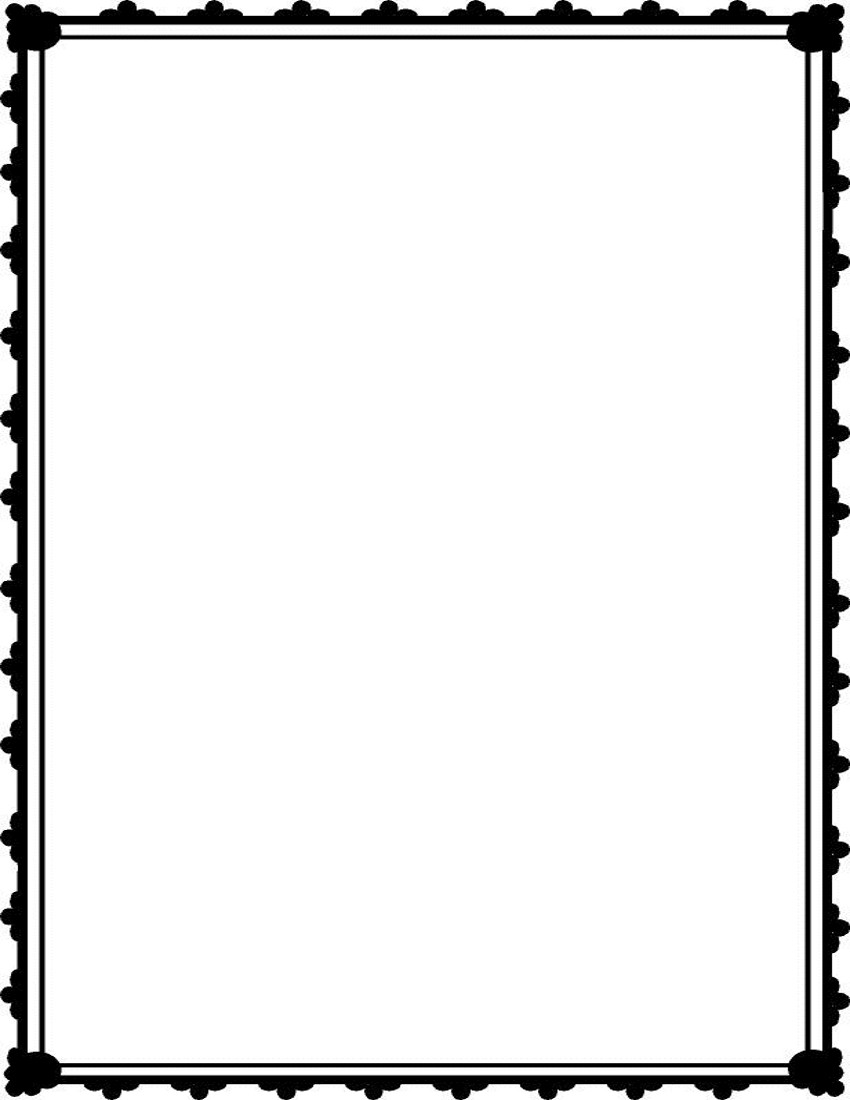 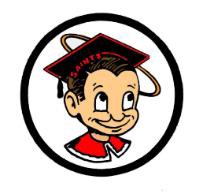 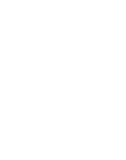 GENERALAttention 12th grade students: Cast Testing will begin on Tuesday, May 1st. You will be testing with your Econ and Govt. class.  Looking forward to a great day of testing.Attention seniors: Senior Appeals are being accepted until April 30th. If you need an appeal form please pick one up in Mr. Diaz’ office (Admin Bldg. room 119).Attention juniors! There will be an important junior class of 2019 meeting at lunch on Thursday, in Ms. Turner's room 613. We will be discussing officers for next year, t-shirts, and prom. Get your lunch and get to the meeting by 12:40 sharp! How can shredding help? What if your private information gets into the wrong hands and your identity is stolen? Can a criminal open a credit card in your name? Yes! Shredding can help by protecting your privacy and prevent IDENTITY THEFT. Shredding helps you obey laws that require shredding. The U.S. Supreme Court ruled that you give up the ownership of information when is it discarded and not shredded. Bring ALL you’re Shredding to Shred2you! To be eligible to win the prize for the Shred Challenge your classroom must bring in the most shredding on Friday, April 27th.Attention OTCR Students:  Please report to room 235 at Lunch or After School on a daily basis until you have completed all of your OTCR courses. Failure to do so may affect your Graduation status.It's a blast at Boomers! For only $20, get unlimited fun at Boomers! Help your Saints Band by going to Boomers TODAY between 6-8PM.  Have a picture of the flyer when you buy, see you there!Saints, come and participate in the Push Up Challenge this Friday during lunch @ the Army Push Up Challenge event (practice field).  The top SMHS student will compete for a chance to win some great prizes!Sophomores and juniors! Are you interested in being a Link Crew Leader for the coming academic school year? Do you have questions about what a Link Leader is? Come to recruitment day on Thursday May 3rd after school, in the small gym, to hear what we're all about.  Applications to join will be available!   CLUBSCE’ENI, our group meeting is TODAY at lunch in room 234. We will be discussing our upcoming fundraiser and end of the year event. Bring you lunch and see you there.Attention SOMOS members, there is a meeting on Thursday, after school in room 359 for those in the committees for the 5 de mayo rally.The Society of Women Engineers will meet TODAY in Mrs. Springer's room at lunch.  Please grab your lunch and get to room 514 as quickly as possible.The Project Teen Health After-school Fitness Challenge continues TODAY in the Aerobics Room, 341 from 3-4pm. join us as Body Tech Fitness leads all challengers through their Signature HIIT Workout. All fitness levels are welcome! Dress for a workout and bring a water bottle because you will sweat!SPORTSAny students who would like to participate in sports during the summer or next school year.  The first step to being a student-athlete is getting your sports physical. This year Dignity Health is offering free sports physicals to all students who are interested. They will be at the hospital on Thursdays during the month of May. For more information and to sign up please see either Mr. Hestand in the Athletic Training Room on the south side of the gym across from the swimming pool or Mr. Yamate in room 638.                             Santa Maria High School - Go, Saints!